زانكۆی سه‌ڵاحه‌دین-هه‌ولێر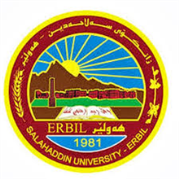 كۆلێژی: پەروەردەی شەقڵاوەبه‌شی: كورديژمێریاری                                                  فۆرمی سه‌روانه‌ی زێده‌كی مامۆستایان                                      مانگی: نیسانڕۆژ/ كاتژمێر8:30-9:309:30-10:3010:30-11:3011:30-12:3012:30-1:301:30-2:302:30-3:303:30-4:304:30-5:30شەممەشێوازناسی/اشێوازناسی/1ئەدەبی بەراوردئەدەبی بەراوردشێوازناسی/بیەك شەممەدوو شەممەپرۆژەی توێژینەوەپرۆژەی توێژینەوەپرۆژەی توێژینەوەپرۆژەی توێژینەوەسێ شەممەچوار شەممەشێوازناسی/1شێوازناسی/بشێوازناسی/بئەدەبی بەراوردپێنج شەممەڕۆژڕۆژڕێكه‌وتتیۆری تیۆری پراكتیكیژمارەی سەروانەڕۆژڕێكه‌وتتیۆری پراكتیكیژمارەی سەروانەشەممەشەممە1/ 455شەممە8/ 45یەك شەمەیەك شەمە2/ 4یەك شەمە9/ 4دوو شەمەدوو شەمە3/ 4دوو شەمە10/ 4سێ شەمەسێ شەمە4/ 4سێ شەمە11/ 4چوار شەمەچوار شەمە5/444چوار شەمە12/ 44پێنج شەمەپێنج شەمە6/4پێنج شەمە13/ 4 سه‌رپه‌رشتی پرۆژه‌ی ده‌رچونسه‌رپه‌رشتی پرۆژه‌ی ده‌رچونسه‌رپه‌رشتی پرۆژه‌ی ده‌رچون4سه‌رپه‌رشتی پرۆژه‌ی ده‌رچونسه‌رپه‌رشتی پرۆژه‌ی ده‌رچون4كۆى كاتژمێره‌كانكۆى كاتژمێره‌كانكۆى كاتژمێره‌كان991313كۆى كاتژمێره‌كانكۆى كاتژمێره‌كان91313ڕۆژڕۆژڕێكه‌وتتیۆری تیۆری پراكتیكیژمارەی سەروانەڕۆژڕێكه‌وتتیۆری پراكتیكیژمارەی سەروانەشەممەشەممە15/ 455شەممە22/ 4بشوویەك شەمەیەك شەمە16/ 4یەك شەمە23/ 4دوو شەمەدوو شەمە17/ 4دوو شەمە24/ 4سێ شەمەسێ شەمە18/ 4سێ شەمە25/ 4چوار شەمەچوار شەمە19/ 4بشووبشووچوار شەمە26/ 44پێنج شەمەپێنج شەمە20/ 4پێنج شەمە27/ 4سه‌رپه‌رشتی پرۆژه‌ی ده‌رچونسه‌رپه‌رشتی پرۆژه‌ی ده‌رچونسه‌رپه‌رشتی پرۆژه‌ی ده‌رچون4سه‌رپه‌رشتی پرۆژه‌ی ده‌رچونسه‌رپه‌رشتی پرۆژه‌ی ده‌رچون4كۆى كاتژمێره‌كانكۆى كاتژمێره‌كانكۆى كاتژمێره‌كان5599كۆى كاتژمێره‌كانكۆى كاتژمێره‌كان488ڕۆژڕێكه‌وتتیۆری پراكتیكیژمارەی سەروانەناوی مامۆستا: كامران ابابكر خزرنازناوی زانستی: م. ياريدةدةربەشوانەى ياسايى: 12بەشوانەی هەمواركراو: 6ته‌مه‌ن: 10/11/1988كۆی سەروانە: 22كاتزميرهۆكاری دابه‌زینی نیساب: قوتابي دكتوراناوی مامۆستا: كامران ابابكر خزرنازناوی زانستی: م. ياريدةدةربەشوانەى ياسايى: 12بەشوانەی هەمواركراو: 6ته‌مه‌ن: 10/11/1988كۆی سەروانە: 22كاتزميرهۆكاری دابه‌زینی نیساب: قوتابي دكتوراناوی مامۆستا: كامران ابابكر خزرنازناوی زانستی: م. ياريدةدةربەشوانەى ياسايى: 12بەشوانەی هەمواركراو: 6ته‌مه‌ن: 10/11/1988كۆی سەروانە: 22كاتزميرهۆكاری دابه‌زینی نیساب: قوتابي دكتوراناوی مامۆستا: كامران ابابكر خزرنازناوی زانستی: م. ياريدةدةربەشوانەى ياسايى: 12بەشوانەی هەمواركراو: 6ته‌مه‌ن: 10/11/1988كۆی سەروانە: 22كاتزميرهۆكاری دابه‌زینی نیساب: قوتابي دكتوراناوی مامۆستا: كامران ابابكر خزرنازناوی زانستی: م. ياريدةدةربەشوانەى ياسايى: 12بەشوانەی هەمواركراو: 6ته‌مه‌ن: 10/11/1988كۆی سەروانە: 22كاتزميرهۆكاری دابه‌زینی نیساب: قوتابي دكتوراناوی مامۆستا: كامران ابابكر خزرنازناوی زانستی: م. ياريدةدةربەشوانەى ياسايى: 12بەشوانەی هەمواركراو: 6ته‌مه‌ن: 10/11/1988كۆی سەروانە: 22كاتزميرهۆكاری دابه‌زینی نیساب: قوتابي دكتوراناوی مامۆستا: كامران ابابكر خزرنازناوی زانستی: م. ياريدةدةربەشوانەى ياسايى: 12بەشوانەی هەمواركراو: 6ته‌مه‌ن: 10/11/1988كۆی سەروانە: 22كاتزميرهۆكاری دابه‌زینی نیساب: قوتابي دكتوراشەممە29/ 45ناوی مامۆستا: كامران ابابكر خزرنازناوی زانستی: م. ياريدةدةربەشوانەى ياسايى: 12بەشوانەی هەمواركراو: 6ته‌مه‌ن: 10/11/1988كۆی سەروانە: 22كاتزميرهۆكاری دابه‌زینی نیساب: قوتابي دكتوراناوی مامۆستا: كامران ابابكر خزرنازناوی زانستی: م. ياريدةدةربەشوانەى ياسايى: 12بەشوانەی هەمواركراو: 6ته‌مه‌ن: 10/11/1988كۆی سەروانە: 22كاتزميرهۆكاری دابه‌زینی نیساب: قوتابي دكتوراناوی مامۆستا: كامران ابابكر خزرنازناوی زانستی: م. ياريدةدةربەشوانەى ياسايى: 12بەشوانەی هەمواركراو: 6ته‌مه‌ن: 10/11/1988كۆی سەروانە: 22كاتزميرهۆكاری دابه‌زینی نیساب: قوتابي دكتوراناوی مامۆستا: كامران ابابكر خزرنازناوی زانستی: م. ياريدةدةربەشوانەى ياسايى: 12بەشوانەی هەمواركراو: 6ته‌مه‌ن: 10/11/1988كۆی سەروانە: 22كاتزميرهۆكاری دابه‌زینی نیساب: قوتابي دكتوراناوی مامۆستا: كامران ابابكر خزرنازناوی زانستی: م. ياريدةدةربەشوانەى ياسايى: 12بەشوانەی هەمواركراو: 6ته‌مه‌ن: 10/11/1988كۆی سەروانە: 22كاتزميرهۆكاری دابه‌زینی نیساب: قوتابي دكتوراناوی مامۆستا: كامران ابابكر خزرنازناوی زانستی: م. ياريدةدةربەشوانەى ياسايى: 12بەشوانەی هەمواركراو: 6ته‌مه‌ن: 10/11/1988كۆی سەروانە: 22كاتزميرهۆكاری دابه‌زینی نیساب: قوتابي دكتوراناوی مامۆستا: كامران ابابكر خزرنازناوی زانستی: م. ياريدةدةربەشوانەى ياسايى: 12بەشوانەی هەمواركراو: 6ته‌مه‌ن: 10/11/1988كۆی سەروانە: 22كاتزميرهۆكاری دابه‌زینی نیساب: قوتابي دكتورایەك شەمە30/ 4ناوی مامۆستا: كامران ابابكر خزرنازناوی زانستی: م. ياريدةدةربەشوانەى ياسايى: 12بەشوانەی هەمواركراو: 6ته‌مه‌ن: 10/11/1988كۆی سەروانە: 22كاتزميرهۆكاری دابه‌زینی نیساب: قوتابي دكتوراناوی مامۆستا: كامران ابابكر خزرنازناوی زانستی: م. ياريدةدةربەشوانەى ياسايى: 12بەشوانەی هەمواركراو: 6ته‌مه‌ن: 10/11/1988كۆی سەروانە: 22كاتزميرهۆكاری دابه‌زینی نیساب: قوتابي دكتوراناوی مامۆستا: كامران ابابكر خزرنازناوی زانستی: م. ياريدةدةربەشوانەى ياسايى: 12بەشوانەی هەمواركراو: 6ته‌مه‌ن: 10/11/1988كۆی سەروانە: 22كاتزميرهۆكاری دابه‌زینی نیساب: قوتابي دكتوراناوی مامۆستا: كامران ابابكر خزرنازناوی زانستی: م. ياريدةدةربەشوانەى ياسايى: 12بەشوانەی هەمواركراو: 6ته‌مه‌ن: 10/11/1988كۆی سەروانە: 22كاتزميرهۆكاری دابه‌زینی نیساب: قوتابي دكتوراناوی مامۆستا: كامران ابابكر خزرنازناوی زانستی: م. ياريدةدةربەشوانەى ياسايى: 12بەشوانەی هەمواركراو: 6ته‌مه‌ن: 10/11/1988كۆی سەروانە: 22كاتزميرهۆكاری دابه‌زینی نیساب: قوتابي دكتوراناوی مامۆستا: كامران ابابكر خزرنازناوی زانستی: م. ياريدةدةربەشوانەى ياسايى: 12بەشوانەی هەمواركراو: 6ته‌مه‌ن: 10/11/1988كۆی سەروانە: 22كاتزميرهۆكاری دابه‌زینی نیساب: قوتابي دكتوراناوی مامۆستا: كامران ابابكر خزرنازناوی زانستی: م. ياريدةدةربەشوانەى ياسايى: 12بەشوانەی هەمواركراو: 6ته‌مه‌ن: 10/11/1988كۆی سەروانە: 22كاتزميرهۆكاری دابه‌زینی نیساب: قوتابي دكتورادوو شەمەناوی مامۆستا: كامران ابابكر خزرنازناوی زانستی: م. ياريدةدةربەشوانەى ياسايى: 12بەشوانەی هەمواركراو: 6ته‌مه‌ن: 10/11/1988كۆی سەروانە: 22كاتزميرهۆكاری دابه‌زینی نیساب: قوتابي دكتوراناوی مامۆستا: كامران ابابكر خزرنازناوی زانستی: م. ياريدةدةربەشوانەى ياسايى: 12بەشوانەی هەمواركراو: 6ته‌مه‌ن: 10/11/1988كۆی سەروانە: 22كاتزميرهۆكاری دابه‌زینی نیساب: قوتابي دكتوراناوی مامۆستا: كامران ابابكر خزرنازناوی زانستی: م. ياريدةدةربەشوانەى ياسايى: 12بەشوانەی هەمواركراو: 6ته‌مه‌ن: 10/11/1988كۆی سەروانە: 22كاتزميرهۆكاری دابه‌زینی نیساب: قوتابي دكتوراناوی مامۆستا: كامران ابابكر خزرنازناوی زانستی: م. ياريدةدةربەشوانەى ياسايى: 12بەشوانەی هەمواركراو: 6ته‌مه‌ن: 10/11/1988كۆی سەروانە: 22كاتزميرهۆكاری دابه‌زینی نیساب: قوتابي دكتوراناوی مامۆستا: كامران ابابكر خزرنازناوی زانستی: م. ياريدةدةربەشوانەى ياسايى: 12بەشوانەی هەمواركراو: 6ته‌مه‌ن: 10/11/1988كۆی سەروانە: 22كاتزميرهۆكاری دابه‌زینی نیساب: قوتابي دكتوراناوی مامۆستا: كامران ابابكر خزرنازناوی زانستی: م. ياريدةدةربەشوانەى ياسايى: 12بەشوانەی هەمواركراو: 6ته‌مه‌ن: 10/11/1988كۆی سەروانە: 22كاتزميرهۆكاری دابه‌زینی نیساب: قوتابي دكتوراناوی مامۆستا: كامران ابابكر خزرنازناوی زانستی: م. ياريدةدةربەشوانەى ياسايى: 12بەشوانەی هەمواركراو: 6ته‌مه‌ن: 10/11/1988كۆی سەروانە: 22كاتزميرهۆكاری دابه‌زینی نیساب: قوتابي دكتوراسێ شەمەناوی مامۆستا: كامران ابابكر خزرنازناوی زانستی: م. ياريدةدةربەشوانەى ياسايى: 12بەشوانەی هەمواركراو: 6ته‌مه‌ن: 10/11/1988كۆی سەروانە: 22كاتزميرهۆكاری دابه‌زینی نیساب: قوتابي دكتوراناوی مامۆستا: كامران ابابكر خزرنازناوی زانستی: م. ياريدةدةربەشوانەى ياسايى: 12بەشوانەی هەمواركراو: 6ته‌مه‌ن: 10/11/1988كۆی سەروانە: 22كاتزميرهۆكاری دابه‌زینی نیساب: قوتابي دكتوراناوی مامۆستا: كامران ابابكر خزرنازناوی زانستی: م. ياريدةدةربەشوانەى ياسايى: 12بەشوانەی هەمواركراو: 6ته‌مه‌ن: 10/11/1988كۆی سەروانە: 22كاتزميرهۆكاری دابه‌زینی نیساب: قوتابي دكتوراناوی مامۆستا: كامران ابابكر خزرنازناوی زانستی: م. ياريدةدةربەشوانەى ياسايى: 12بەشوانەی هەمواركراو: 6ته‌مه‌ن: 10/11/1988كۆی سەروانە: 22كاتزميرهۆكاری دابه‌زینی نیساب: قوتابي دكتوراناوی مامۆستا: كامران ابابكر خزرنازناوی زانستی: م. ياريدةدةربەشوانەى ياسايى: 12بەشوانەی هەمواركراو: 6ته‌مه‌ن: 10/11/1988كۆی سەروانە: 22كاتزميرهۆكاری دابه‌زینی نیساب: قوتابي دكتوراناوی مامۆستا: كامران ابابكر خزرنازناوی زانستی: م. ياريدةدةربەشوانەى ياسايى: 12بەشوانەی هەمواركراو: 6ته‌مه‌ن: 10/11/1988كۆی سەروانە: 22كاتزميرهۆكاری دابه‌زینی نیساب: قوتابي دكتوراناوی مامۆستا: كامران ابابكر خزرنازناوی زانستی: م. ياريدةدةربەشوانەى ياسايى: 12بەشوانەی هەمواركراو: 6ته‌مه‌ن: 10/11/1988كۆی سەروانە: 22كاتزميرهۆكاری دابه‌زینی نیساب: قوتابي دكتوراچوار شەمەناوی مامۆستا: كامران ابابكر خزرنازناوی زانستی: م. ياريدةدةربەشوانەى ياسايى: 12بەشوانەی هەمواركراو: 6ته‌مه‌ن: 10/11/1988كۆی سەروانە: 22كاتزميرهۆكاری دابه‌زینی نیساب: قوتابي دكتوراناوی مامۆستا: كامران ابابكر خزرنازناوی زانستی: م. ياريدةدةربەشوانەى ياسايى: 12بەشوانەی هەمواركراو: 6ته‌مه‌ن: 10/11/1988كۆی سەروانە: 22كاتزميرهۆكاری دابه‌زینی نیساب: قوتابي دكتوراناوی مامۆستا: كامران ابابكر خزرنازناوی زانستی: م. ياريدةدةربەشوانەى ياسايى: 12بەشوانەی هەمواركراو: 6ته‌مه‌ن: 10/11/1988كۆی سەروانە: 22كاتزميرهۆكاری دابه‌زینی نیساب: قوتابي دكتوراناوی مامۆستا: كامران ابابكر خزرنازناوی زانستی: م. ياريدةدةربەشوانەى ياسايى: 12بەشوانەی هەمواركراو: 6ته‌مه‌ن: 10/11/1988كۆی سەروانە: 22كاتزميرهۆكاری دابه‌زینی نیساب: قوتابي دكتوراناوی مامۆستا: كامران ابابكر خزرنازناوی زانستی: م. ياريدةدةربەشوانەى ياسايى: 12بەشوانەی هەمواركراو: 6ته‌مه‌ن: 10/11/1988كۆی سەروانە: 22كاتزميرهۆكاری دابه‌زینی نیساب: قوتابي دكتوراناوی مامۆستا: كامران ابابكر خزرنازناوی زانستی: م. ياريدةدةربەشوانەى ياسايى: 12بەشوانەی هەمواركراو: 6ته‌مه‌ن: 10/11/1988كۆی سەروانە: 22كاتزميرهۆكاری دابه‌زینی نیساب: قوتابي دكتوراناوی مامۆستا: كامران ابابكر خزرنازناوی زانستی: م. ياريدةدةربەشوانەى ياسايى: 12بەشوانەی هەمواركراو: 6ته‌مه‌ن: 10/11/1988كۆی سەروانە: 22كاتزميرهۆكاری دابه‌زینی نیساب: قوتابي دكتوراپێنج شەمەناوی مامۆستا: كامران ابابكر خزرنازناوی زانستی: م. ياريدةدةربەشوانەى ياسايى: 12بەشوانەی هەمواركراو: 6ته‌مه‌ن: 10/11/1988كۆی سەروانە: 22كاتزميرهۆكاری دابه‌زینی نیساب: قوتابي دكتوراناوی مامۆستا: كامران ابابكر خزرنازناوی زانستی: م. ياريدةدةربەشوانەى ياسايى: 12بەشوانەی هەمواركراو: 6ته‌مه‌ن: 10/11/1988كۆی سەروانە: 22كاتزميرهۆكاری دابه‌زینی نیساب: قوتابي دكتوراناوی مامۆستا: كامران ابابكر خزرنازناوی زانستی: م. ياريدةدةربەشوانەى ياسايى: 12بەشوانەی هەمواركراو: 6ته‌مه‌ن: 10/11/1988كۆی سەروانە: 22كاتزميرهۆكاری دابه‌زینی نیساب: قوتابي دكتوراناوی مامۆستا: كامران ابابكر خزرنازناوی زانستی: م. ياريدةدةربەشوانەى ياسايى: 12بەشوانەی هەمواركراو: 6ته‌مه‌ن: 10/11/1988كۆی سەروانە: 22كاتزميرهۆكاری دابه‌زینی نیساب: قوتابي دكتوراناوی مامۆستا: كامران ابابكر خزرنازناوی زانستی: م. ياريدةدةربەشوانەى ياسايى: 12بەشوانەی هەمواركراو: 6ته‌مه‌ن: 10/11/1988كۆی سەروانە: 22كاتزميرهۆكاری دابه‌زینی نیساب: قوتابي دكتوراناوی مامۆستا: كامران ابابكر خزرنازناوی زانستی: م. ياريدةدةربەشوانەى ياسايى: 12بەشوانەی هەمواركراو: 6ته‌مه‌ن: 10/11/1988كۆی سەروانە: 22كاتزميرهۆكاری دابه‌زینی نیساب: قوتابي دكتوراناوی مامۆستا: كامران ابابكر خزرنازناوی زانستی: م. ياريدةدةربەشوانەى ياسايى: 12بەشوانەی هەمواركراو: 6ته‌مه‌ن: 10/11/1988كۆی سەروانە: 22كاتزميرهۆكاری دابه‌زینی نیساب: قوتابي دكتوراسه‌رپه‌رشتی پرۆژه‌ی ده‌رچونسه‌رپه‌رشتی پرۆژه‌ی ده‌رچون4ناوی مامۆستا: كامران ابابكر خزرنازناوی زانستی: م. ياريدةدةربەشوانەى ياسايى: 12بەشوانەی هەمواركراو: 6ته‌مه‌ن: 10/11/1988كۆی سەروانە: 22كاتزميرهۆكاری دابه‌زینی نیساب: قوتابي دكتوراناوی مامۆستا: كامران ابابكر خزرنازناوی زانستی: م. ياريدةدةربەشوانەى ياسايى: 12بەشوانەی هەمواركراو: 6ته‌مه‌ن: 10/11/1988كۆی سەروانە: 22كاتزميرهۆكاری دابه‌زینی نیساب: قوتابي دكتوراناوی مامۆستا: كامران ابابكر خزرنازناوی زانستی: م. ياريدةدةربەشوانەى ياسايى: 12بەشوانەی هەمواركراو: 6ته‌مه‌ن: 10/11/1988كۆی سەروانە: 22كاتزميرهۆكاری دابه‌زینی نیساب: قوتابي دكتوراناوی مامۆستا: كامران ابابكر خزرنازناوی زانستی: م. ياريدةدةربەشوانەى ياسايى: 12بەشوانەی هەمواركراو: 6ته‌مه‌ن: 10/11/1988كۆی سەروانە: 22كاتزميرهۆكاری دابه‌زینی نیساب: قوتابي دكتوراناوی مامۆستا: كامران ابابكر خزرنازناوی زانستی: م. ياريدةدةربەشوانەى ياسايى: 12بەشوانەی هەمواركراو: 6ته‌مه‌ن: 10/11/1988كۆی سەروانە: 22كاتزميرهۆكاری دابه‌زینی نیساب: قوتابي دكتوراناوی مامۆستا: كامران ابابكر خزرنازناوی زانستی: م. ياريدةدةربەشوانەى ياسايى: 12بەشوانەی هەمواركراو: 6ته‌مه‌ن: 10/11/1988كۆی سەروانە: 22كاتزميرهۆكاری دابه‌زینی نیساب: قوتابي دكتوراناوی مامۆستا: كامران ابابكر خزرنازناوی زانستی: م. ياريدةدةربەشوانەى ياسايى: 12بەشوانەی هەمواركراو: 6ته‌مه‌ن: 10/11/1988كۆی سەروانە: 22كاتزميرهۆكاری دابه‌زینی نیساب: قوتابي دكتوراكۆى كاتژمێره‌كانكۆى كاتژمێره‌كان599كاتژمێر	222222    دینار    دینار99.000واژۆی مامۆستاسەرۆكی بەشڕاگری كۆلیژ